Publicado en 28010 el 14/10/2013 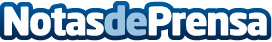 Hitachi MTB Triatlón: Aire acondicionado Hitachi hace deporte con sus seguidores onlineLa marca japonesa de aire acondicionado Hitachi continúa promoviendo los valores del deporte en la sociedad, esta vez convocando a sus seguidores en redes sociales a una prueba de triatlón como parte de la feria la bicicleta de ciclismo Festibike 2013 organizada junto a Last Lap.Datos de contacto:Studio2C.esNota de prensa publicada en: https://www.notasdeprensa.es/hitachi-mtb-triatlon-aire-acondicionado-hitachi-hace-deporte-con-sus-seguidores-online Categorias: Marketing Sociedad Madrid Entretenimiento Eventos Ciclismo Otros deportes Otras Industrias Innovación Tecnológica http://www.notasdeprensa.es